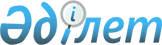 О создании рабочей группы по совершенствованию государственной системы экспортного контроля Республики КазахстанРаспоряжение Премьер-Министра Республики Казахстан от 23 декабря 2004 года N 378-р

      В целях совершенствования государственной системы экспортного контроля Республики Казахстан: 

      1. Создать рабочую группу в следующем составе: 

  

Лукин Андрей Иванович             - вице-министр индустрии и 

                                    торговли Республики Казахстан, 

                                    руководитель Турсынов Рахат Калибекович        - начальник управления 

                                    экспортного контроля 

                                    и лицензирования Министерства 

                                    индустрии и торговли 

                                    Республики Казахстан, 

                                    заместитель руководителя Жубанышев Сахып Каденович         - начальник отдела экспортного 

                                    контроля управления экспортного 

                                    контроля и лицензирования 

                                    Министерства индустрии и 

                                    торговли Республики Казахстан, 

                                    секретарь Тлеубекова                        - начальник управления санитарно- 

Бакыткуль Толеухановна              эпидемиологического надзора 

                                    Комитета государственного 

                                    санитарно-эпидемиологического 

                                    надзора Министерства 

                                    здравоохранения Республики 

                                    Казахстан Бексаринова                       - начальник юридического 

Гульнара Сакеновна                  управления Департамента 

                                    административной и правовой 

                                    работы Министерства индустрии 

                                    и торговли Республики Казахстан Испуллаев Акын Имаханович         - начальник управления 

                                    лицензирования, государственной 

                                    регистрации ветеринарных 

                                    препаратов и ветеринарной 

                                    инспекции Департамента 

                                    ветеринарии Министерства 

                                    сельского хозяйства Республики 

                                    Казахстан Акпанбаева Дина Кияшевна          - заместитель начальника 

                                    управления экспортного контроля 

                                    и лицензирования Министерства 

                                    индустрии и торговли Республики 

                                    Казахстан Смагулов Ермек Маулханович        - начальник отдела нетарифного 

                                    регулирования и экспортного 

                                    контроля Комитета таможенного 

                                    контроля Министерства финансов 

                                    Республики Казахстан Шарипова Динара Хайрулловна       - начальник отдела обеспечения 

                                    законопроектной деятельности 

                                    Юридического департамента 

                                    Министерства транспорта и 

                                    коммуникаций Республики 

                                    Казахстан Масенов Чингис Тулегенович        - начальник отдела контроля 

                                    материалов Комитета по атомной 

                                    энергетике Министерства 

                                    энергетики и минеральных 

                                    ресурсов Республики Казахстан 

  

Бутаев Кудайберды Мырзаханович    - начальник отдела 

                                    государственной инспекции по 

                                    карантину растений Департамента 

                                    защиты и карантина растений 

                                    Министерства сельского 

                                    хозяйства Республики Казахстан Тогузбаев Олжас Кабдешевич        - начальник отдела Организации по 

                                    безопасности и сотрудничеству 

                                    в Европе, международных 

                                    структур безопасности и 

                                    экспортного контроля 

                                    Министерства иностранных дел 

                                    Республики Казахстан Сарсенбаев Марат Джурабекович     - старший офицер международного 

                                    договорного отдела Департамента 

                                    международного сотрудничества 

                                    Министерства обороны Республики 

                                    Казахстан Рахметов Абилхаир Оракович        - консультант Юридического 

                                    управления Комитета 

                                    национальной безопасности 

                                    Республики Казахстан 

                                    (по согласованию) Кожабеков Жанат Мухамбетзакирович - старший инспектор управления 

                                    лицензионно-разрешительной 

                                    системы Департамента 

                                    общественной безопасности 

                                    Министерства внутренних дел 

                                    Республики Казахстан Кутубаев Бахыт Умурзакович        - главный специалист управления 

                                    прогнозирования и развития 

                                    научно-технических программ и 

                                    инновационной деятельности 

                                    Департамента науки Министерства 

                                    образования и науки Республики 

                                    Казахстан 

      2. Рабочей группе в срок до 20 марта 2005 года: 

      1) провести анализ международного законодательства и опыта международного государственного взаимодействия в сфере экспортного контроля; 

      2) внести в Правительство Республики Казахстан: 

      Проект плана мероприятий по совершенствованию системы экспортного контроля в Республике Казахстан, в том числе по: 

      переработке контрольных списков продукции, подлежащих экспортному контролю, и переводу их кодификации на десятизначную нумерацию,  

      внедрению автоматизированной системы экспортного контроля; 

      Правила экспортного контроля в Республике Казахстан, предусматривающие определение координирующего государственного органа и четкое разграничение функций и полномочий государственных органов.        Премьер-Министр 
					© 2012. РГП на ПХВ «Институт законодательства и правовой информации Республики Казахстан» Министерства юстиции Республики Казахстан
				